Календарь знаменательных и памятных дат и событий на 2020-2021 учебный год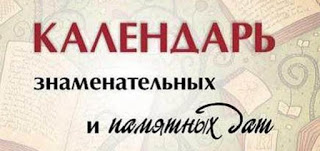 Предлагаю читателям, интересующимся датами, которые ожидаются в 2020-2021  учебном году. Календарь знаменательных  и памятных дат и событий 2020-2021Сентябрь:1 сентября  - День знаний (Отмечается с  1984 года, на основании Указа Президиума   Верховного Совета СССР  от 01.10.1980 г.)1 сентября - 165 лет со дня рождения Иннокентия Федоровича Анненского, писателя, переводчика, критика (1855-1909).2 сентября - День воинской славы России. День окончания Второй мировой войны  (Учрежден федеральным законом  N 170-ФЗ от 23.07.2010.   Приурочен к подписанию акта о капитуляции Японии 02.09.1945)2 сентября —  30  лет назад (1990) вступила в силу  Конвенция по правам ребёнка, принятая 44-й сессией Генеральной Ассамблеи ООН 20 ноября 1989 года. Подписана 26 января 1990 года представителями 59 стран, в том числе СССР2 сентября -   85 лет со дня рождения актера театра и кино Валентина Иосифовича Гафта (1935)3 сентября —  День солидарности в борьбе с терроризмом  (Установлен Федеральным законом «О внесении изменений в Федеральный закон «О днях воинской славы России» от 21.07. 2005 г.)3 сентября - День памяти Ивана Сергеевича Тургенева (1818-1883). 137 годовщина со дня смерти русского писателя8 сентября -  Международный день распространения грамотности. Отмечается с 1967 г. по решению ЮНЕСКО.8 сентября - День воинской славы России. Бородинское сражение под командованием М.И. Кутузова с французской армией (1812) (Утвержден федеральным законом РФ от 13.03.1995 N 32-ФЗ «О днях воинской славы и памятных датах России») 9 сентября – День танкиста. Указ Президиума Верховного Совета СССР от 1 октября 1980 г. 9 сентября —  Всемирный день красоты  (Инициатива проведения принадлежит Международному комитету эстетики и косметологии СИДЕСКО.)9 сентября - 90 лет со дня рождения советской и российской актрисы театра и кино  Надежды Васильевны Румянцевой  (1930–2008)11 сентября - День воинской славы России. Победа русской эскадры под командованием Ф. Ф. Ушакова над турецкой эскадрой у мыса Тендра  в 1790 г.  (Учрежден федеральным законом № 32-ФЗ от 13.03.1995 «О днях воинской славы и памятных датах России»)12 сентября - День программиста в России  Учрежден указом Президента РФ № 1034 от 11.09.2009. В високосный год – 12 сентября13 сентября - День парикмахера в России  (Неофициальный праздник)13 сентября - День озера Байкал (с 2009 г. отмечается во второе воскресенье сентября)  (Учрежден в 1999 г.)13 сентября - 85 лет со дня рождения советского и российского писателя  Альберта Анатольевича Лиханова  (род. в 1935 г.)13 сентября - Международный день памяти жертв фашизма. Отмечается с 1962 года14 сентября —  80  лет со дня рождения русской писательницы  Юлии Николаевны Вознесенской  (н. ф. Окулова) (1940–2015)15 сентября - День рождения международной экологической организации «Greenpeace»  (В этот день 1971 г. состоялась первая организованная акция экологов против ядерных испытаний)15 сентября - 95 лет со дня рождения советского и российского актера  Кирилла Юрьевича Лаврова  (1925–2007)15 сентября —  130  лет со дня рождения английской писательницы, «королевы детектива»  Агаты Кристи(1890–1976)16 сентября - Международный день охраны озонового слоя.  Учрежден специальной резолюцией Генеральной ассамблеи ООН № A/RES/49/114 от 19.12.1994. Приурочен ко дню подписания Монреальского протокола по веществам, разрушающим озоновый слой 16.09.198716 сентября - 275 лет со дня рождения русского военачальника  Михаила Илларионовича Голенищева-Кутузова(1745–1813)19 сентября - День рождения «Смайлика»  19.09.1982 профессор Университета Карнеги-Меллон Скотт Фалман (Scott E. Fahlman) впервые предложил использовать три символа, идущие подряд — двоеточие, дефис и закрывающую скобку, для обозначения «улыбающегося лица» в тексте, который набирается на компьютере.20 сентября - День работников леса (третье воскресенье сентября)  Учрежден указом Президиума Верховного Совета СССР №3018-X от 01.10.1980. Приурочен к выходу «Лесного законодательства» 20.09.197721 сентября —  Международный день мира  (Отмечается по решению ООН с 1981 г.)21 сентября - День воинской славы России. День победы русских полков во главе с великим князем Дмитрием Донским над монголо – татарскими войсками в Куликовской битве в 1380 г.  (Учрежден федеральным законом № 32-ФЗ от 13.03.1995 «О днях воинской славы и памятных датах России»)21 сентября —  85  лет со дня рождения поэта  Владимира Андреевича Кострова  (р. 1935)21 сентября —  260  лет со дня рождения поэта, баснописца  Ивана Ивановича Дмитриева  (1760–1837)21 сентября - 100 лет со дня рождения советского и российского художника-иллюстратора, графика  Леонида Викторовича Владимирского  (1920–2015)22 сентября —  120  лет со дня рождения языковеда, лексикографа, составителя толкового словаря  Сергея Ивановича Ожегова  (1900–1964)24 сентября - 75 лет со дня рождения российской поэтессы  Ларисы Алексеевны Рубальской  (род. в 1945 г.)25 сентября - 190 лет со дня рождения русского исторического живописца  Константина Дмитриевича Флавицкого  (1830–1866)25 сентября - 100 лет со дня рождения советского режиссера, актера  Сергея Федоровича Бондарчука  (1920–1994)26 сентября - 215 лет со дня рождения русского поэта  Дмитрия Владимировича Веневитинова  (1805–182726 сентября - 105 лет со дня рождения советского писателя  Сергея Сергеевича Смирнова  (1915–1976)26 сентября - 85 лет со дня рождения советского и российского художника-иллюстратора  Виктора Александровича Чижикова  (род. в 1935 г.)27 сентября - Всемирный день туризма  (Учрежден Генеральной ассамблеей Всемирной туристской организации ООН (ЮНВТО) в 1979 г., в России отмечается с 1983 г.)27 сентября - День воспитателя и всех работников дошкольного образования в России  (Учреждён по инициативе ряда общероссийских педагогических изданий 27.09.2004. Приурочен к появлению в Санкт-Петербурге первого детского сада 27.09.1863)28 сентября - 105 лет со дня рождения советского театрального режиссера  Георгия Александровича  Товстоногова  (1915–1989)29 сентября —  225  лет со дня рождения поэта, декабриста  Кондратия Фёдоровича Рылеева  (1795–1826)30 сентября - 145 лет со дня рождения русского и советского писателя  Сергея Николаевича Сергеева-Ценского  (1875–1958)30 сентября - 125 лет со дня рождения советского военачальника  Александра Михайловича Василевского  (1895–1977)Октябрь1 октября —  Международный день пожилых людей  (Отмечается по решению Генеральной Ассамблеи ООН ежегодно c 1991 г.)1 октября —  Международный день музыки  (Отмечается по решению ЮНЕСКО с 1975 г.)1 октября - День сухопутных войск России  (Учрежден указом Президента РФ № 549 от 31.05.2006. Приурочен к принятию Иваном Грозным приговора «Об испомещении в Московском и окружающих уездах избранной тысячи служилых людей» 1.10.1550)1 октября —  90  лет со дня рождения писателя, педагога, автора книг о детях и для детей  Симона Львовича Соловейчика  (1930–1996)1 октября - 75 лет со дня рождения актера, драматурга, поэта Николая Ильича Денисова (1.10.1945) 3 октября —  125  лет со дня рождения поэта  Сергея Александровича Есенина  (1895–1925)3 октября —  95 лет со дня рождения писателя-фантаста  Владимира Николаевича Фирсова  (1925–1987)3 октября - 85 лет со дня рождения советского и российского актера театра и кино, педагога  Армена Борисовича Джигарханяна  (род. в 1935 г.)4 октября —  Международный день животных  (Отмечается в день именин Франциска Ассизского — защитника и покровителя животных с 1931 г.)4 октября - День космических войск России4 октября – Всемирный день улыбки4 октября - 120 лет со дня рождения советского библиографа, историка книги  Льва Михайловича Добровольского  (1900–1963)5 октября —  Всемирный день учителя  (Отмечается по решению ЮНЕСКО с 1944 г.)5 октября - Всемирный день архитектуры  (С 1996 г. отмечается в первый понедельник октября. Приурочен к Всемирному дню жилища (отмечается с 1985 г.)6 октября -  Всемирный день охраны мест обитаний (Учреждён в 1979 г. в рамках Бернской конвенции о сохранении европейской дикой природы и естественной среды обитания)7 октября —  105  лет со дня рождения поэта, переводчика  Маргариты Иосифовны Алигер  (1915–1992)8 октября - Международный день борьбы с природными катастрофами и катаклизмами  (Впервые этот день отмечался согласно резолюции Генеральной Ассамблеи ООН от 22.12.1989 в рамках Международного десятилетия по уменьшению опасности стихийных бедствий (1990-1999)8 октября - 95 лет со дня рождения русского писателя, литературоведа  Андрея Донатовича Синявского  (1925–1997)8 октября - 100  лет со дня рождения американского писателя-фантаста   Франклина Патрика Герберта - младшего  (1920–1986)9 октября —  Всемирный день почты  (В этот день в 1874 г. был основан Всемирный почтовый союз)9 октября —  195  лет со дня рождения русского педагога, детского писателя, переводчика  Василия Ивановича Водовозова  (1825–1886)11 октября —  Международный день девочек  (Отмечается по решению ООН с 2012 г.)11 октября – Всемирный день яйца11 октября - 135 лет со дня рождения французского писателя  Франсуа Мориака(1885–1970)12 октября - 670 лет со дня рождения князя Московского и Владимирского  Дмитрия Ивановича Донского  (1350–1389)12 октября - 85 лет со дня рождения итальянского певца  Лучано Паваротти(1935–2007)13 октября —  140  лет со дня рождения поэта, переводчика  Саши Чёрного (Александр Михайлович Гликберг)(1880–1932)13 октября - 95 лет со дня рождения государственного деятеля Великобритании  Маргарет Тэтчер (1925–2013)14 октября - Покров Пресвятой Богородицы (Церковный праздник приурочен к явлению Божией Матери святому Андрею Юродивому во Влахернском храме Константинополя. В народе праздник получил название «Покров день»)14 октября - 180 лет со дня рождения русского публициста, литературного критика  Дмитрия Ивановича Писарева  (1840–1868)14 октября - 95 лет со дня рождения Наума Моисеевича Коржавина (Манделя) (14.10.1925-22.06.2018), поэта 14 октября - 145 лет со дня рождения Сергея Тимофеевича Григорьева (14.10.1875-20.03.1953), русского писателя 15 октября —  115 лет со дня рождения английского писателя  Чарльза Перси Сноу(1905–1980)15 октября - 60 лет со дня рождения Михаила Юрьевича Есеновского (15.10.1960), русского детского писателя, поэта16 октября —  110  лет со дня рождения детской писательницы, драматурга  Лии Борисовны Гераскиной(1910–2010)17 октября - 105 лет со дня рождения американского драматурга  Артура Миллера(1915–2005)19 октября —  День Царскосельского лицея  (В этот день в 1811 году открылся Императорский Царскосельский лицей)20 октября - Международный день повара  (Дата была установлена в 2004 г. по инициативе Всемирной ассоциации сообществ шеф-поваров)20 октября - День военного связиста в России  (Учрежден указом Президента РФ № 549 от 31.05.2006. Приурочен к созданию войск связи 20.10.1919)20 октября - 85 лет со дня рождения советского писателя-фантаста, публициста  Еремея Иудовича Парнова  (1935–2009)21 октября - 230 лет со дня рождения французского поэта Альфонса де Ламартина (21.10.1790-28.02.1869) 22 октября —  Международный день школьных библиотек  (Учреждён Международной ассоциацией школьных библиотек, отмечается в четвёртый понедельник октября)22 октября —  95  лет со дня рождения поэта-фронтовика  Евгения Михайловича Винокурова(1925–1993)22 октября —  150  лет со дня рождения писателя, лауреата Нобелевской премии по литературе (1953)  Ивана Александровича Бунина  (1870–1953)23 октября —  100 лет со дня рождения итальянского детского писателя, лауреата Международной премии им. Х.-К. Андерсена (1970)  Джанни Родари  (1920–1980)23 октября - 115 лет со дня рождения американского физика  Феликса Блоха(1905–1983)24 октября —  День Организации Объединённых Наций  (В этот день 1945 г. вступил в силу Устав Организации Объединённых Наций, с 1948 г. отмечается как день ООН)25 октября - 195 лет со дня рождения австрийского композитора, дирижера, скрипача  Иоганна Штрауса  (сын) (1825–1899)26 октября —  95  лет со дня рождения писателя, кинодраматурга  Владимира Карповича Железникова(1925–2015)26 октября —  140  лет со дня рождения поэта и прозаика  Андрея Белого (Борис Николаевич Бугаев)  (1880–1934)     26 октября -   140 лет со дня рождения Дмитрия Михайловича Карбышева, военного деятеля, Героя Великой Отечественной войны (1880-1945)    27 октября - 165 лет со дня рождения русского биолога и селекционера  Ивана Владимировича Мичурина  (1855–1935)27 октября - 120 лет со дня рождения советской певицы  Лидии Андреевны Руслановой  (1900–1973)30 октября - День памяти жертв политических репрессий в России  (Учрежден постановлением Верховного Совета РСФСР № 1763/1-I от 18.10.1991. Дата выбрана в память о голодовке узников лагерей, начавшейся 30.10.1974  в Мордовии)30 октября —  100  лет со дня рождения писателя, автора военной прозы  Вячеслава Леонидовича Кондратьева  (1920–1993)30  октября - День памяти жертв политических репрессий в России;31 октября —  Всемирный день городов  (Отмечается по решению ООН с 2014 г.)31 октября - Международный день Черного моря  (Приурочен к подписанию Стратегического плана действий по реабилитации и защите Черного моря 31.10.1996)Ноябрь2 ноября —  85  лет со дня рождения поэта и драматурга  Михаила Спартаковича Пляцковского  (1935–1991)2 ноября - 185 лет со дня рождения русского поэта  Дмитрия Дмитриевича Минаева(1835–1889)2 ноября - 90 лет со дня рождения Леонида Семёновича Словина (2.11.1930-19.06.2013), советского, российского и израильского писателя и сценариста3 ноября —  125  лет со дня рождения поэта  Эдуарда Георгиевича Багрицкого  (1895–1934)3 ноября - 205 лет со времени завершения строительства первого парохода в России (1815 года)4 ноября —  День народного единства. (Принят Государственной Думой РФ 24 декабря 2004 г.) День освобождения Москвы силами народного ополчения под руководством Кузьмы Минина и Дмитрия Пожарского от польских интервентов (1612)  4 ноября —  110  лет со дня рождения писателя  Николая Ивановича Дубова  (1910–1983)5 ноября - День военного разведчика  (Учрежден указом Президента РФ № 549 от 31.05.2006. Приурочен к созданию Регистрационного управления (прообраза ГРУ) 05.11.1918)7 ноября - День воинской славы. День проведения военного парада на Красной площади в городе Москве в ознаменование двадцать четвертой годовщины Великой Октябрьской социалистической революции (1941)7 ноября —  95  лет со дня рождения детского писателя, драматурга  Геннадия Семёновича Мамина  (1925–2003)8 ноября - Международный день КВН  (Учрежден в 2001 г. Приурочен к выходу в эфир первой игры КВН 08.11.1961. Идея праздника была предложена президентом международного клуба КВН Александром Масляковым)8 ноября —  95 лет со дня рождения писателя  Николая Андреевича Внукова  (1925–2011)8 ноября —  120  лет со дня рождения американской писательницы  Маргарет Митчелл  (1900–1949)8 ноября - 60 лет со дня рождения советского и российского актера театра и кино  Олега Евгеньевича Меньшикова  (род. в 1960 г.)8 ноября - 85 лет со дня рождения французского актера, режиссера  Алена Делона  (род. в 1935 г.)9 ноября —  135  лет со дня рождения поэта  Велимира (Виктора Владимировича) Хлебникова  (Виктор)  (1885–1922)10 ноября —  Всемирный день науки за мир и развитие  (Провозглашён Генеральной конференцией ЮНЕСКО в 2001 г.)10 ноября - День сотрудника органов внутренних дел Российской Федерации  (Учрежден указом Президента РФ № 1348 от 13.10.2011. Приурочен к принятию постановления НКВД РСФСР «О рабочей милиции» 10.11.1917)11 ноября —  130 лет со дня рождения  детского поэта  Льва Моисеевича Квитко  (1890–1952)12 ноября - 85 лет со дня рождения советской и российской актрисы, эстрадной певицы, режиссера  Людмилы Марковны Гурченко  (1935–2011)12 ноября - 180 лет со дня рождения французского скульптора  Огюста Родена(1840–1917)13 ноября - Международный день слепых  (Учрежден Всемирной организацией здравоохранения в 1984 г. Приурочен ко дню рождения Валентина Гаюи – создателя первых учебных заведений для слепых (13.11.1745))13 ноября - Всемирный день доброты  (Предложили участники организации «Всемирного движения доброты», созданной в Японии в 1997 г. и объединившей добровольцев из разных стран)13 ноября —  170  лет со дня рождения английского писателя  Роберта Льюиса Стивенсона  (1850–1894)14 ноября - Международный день логопеда  (Впервые его стали праздновать 14.11.2004, когда было решено внести в календарь общественно значимых событий международного характера эту дату, посвященную узкоспециализированным медицинским работникам)14 ноября - 180 лет со дня рождения французского художника  Клода Моне  (1840–1926)15 ноября - Всероссийский день призывника  (Учрежден в 1992 г. распоряжением Президента России Б. Ельцина. Связан с осенним призывом в ряды ВС РФ)15 ноября —  125  лет со дня рождения писателя  Михаила Максимовича Горбовцева  (1895–1978)15 ноября - 95 лет со дня рождения Юлия Марковича Даниэля (псевдоним Николай Аржак, 15.11.1925 - 30.12.1988),русского поэта, прозаика, переводчика,диссидента16 ноября —  Международный день толерантности  (Декларация принципов толерантности принята ЮНЕСКО в 1995 г.)16 ноября —  125 лет со дня рождения детской писательницы-драматурга  Валентины Александровны Любимовой  (1895–1968)16 ноября - 120 лет со дня рождения советского драматурга  Николая Федоровича  Погодина  (Стукалова) (1900–1962)16 ноября - 120 лет со дня рождения советского драматурга  Николая Робертовича Эрдмана  (1900–1970)17 ноября - 125 лет со дня рождения русского литературоведа  Михаила Михайловича Бахтина  (1895–1975)17 ноября - Всемирный день студентов17 ноября –   Всемирный день ребёнка18 ноября - День рождения Деда Мороза  (Считается, что именно 18 ноября на его вотчине – в Великом Устюге – в свои права вступает настоящая зима)19 ноября - Международный день отказа от курения (третий четверг ноября)  (Установлен Американским онкологическим обществом (American Cancer Society) в 1970-е гг.)19 ноября - 145 лет со дня рождения советского государственного деятеля  Михаила Ивановича Калинина  (1875–1946)19 ноября - 250 лет со дня рождения русского мореплавателя  Ивана Федоровича Крузенштерна  (1770–1846)19 ноября - 120 лет со дня рождения немецкой писательницы  Анны Зегерс (1900–1983)20 ноября —  Всемирный день ребёнка  (Отмечается по решению ООН с 1954 года. 20 ноября — день принятия в 1989 г. Конвенции о правах ребёнка)20 ноября - 95 лет со дня рождения советской и российской балерины, хореографа  Майи Михайловны Плисецкой  (1925–2015)21 ноября - Всемирный день телевидения  (Учрежден резолюцией Генеральной Ассамблеи ООН №A/RES/51/205 от 17.12.1996. Приурочен к проведению первого Всемирного телевизионного форума)    21 ноября  - Всемирный день приветствий;    22 ноября - 160 лет со дня рождения русского педагога и литератора  Всеволода Александровича Флёрова  (1860–1919)22 ноября - 310 лет со дня рождения немецкого композитора, органиста  Вильгельма Фридемана Баха  (1710–1784)23 ноября - 85 лет со дня рождения советской и российской поэтессы, прозаика  Ларисы Николаевны Васильевой  (1935–2018)23 ноября - 220 лет со дня рождения русского историка  Михаила Петровича Погодина  (1800–1875)23 ноября - 145 лет со дня рождения советского государственного деятеля  Анатолия Васильевича Луначарского  (1875–1933)24 ноября —  День матери  (Учреждён Указом Президента РФ в 1998 г. Отмечается в последнее воскресенье ноября)24–30 ноября —  Всероссийская неделя «Театр и дети»  (Учреждена Министерством культуры РСФСР, Министерством просвещения РСФСР, ЦК ВЛКСМ, СП РСФСР, ВТО в 1974 г.)24 ноября - 195 лет со дня рождения русского издателя  Маврикия Осиповича Вольфа  (1825–1883)24 ноября - 290 лет со дня рождения русского полководца  Александра Васильевича Суворова  (1730–1800)25 ноября - 210 лет со дня рождения русского врача  Николая Ивановича Пирогова  (1810–1881)25 ноября - 95 лет со дня рождения советской и российской актрисы театра и кино  Нонны (Ноябрины) Викторовны Мордюковой  (1925–2008)26 ноября —  Всемирный день информации  (Учреждён по инициативе Международной академии информатизации)27 ноября —  180  лет со дня рождения поэта  Алексея Николаевича Апухтина  (1840–1893)28 ноября - 90 лет со дня рождения российского писателя, литературного критика  Игоря Петровича Золотусского  (род. в 1930 г.)28 ноября —  105  лет со дня рождения писателя и поэта  Константина Михайловича Симонова  (1915–1979)28 ноября —  140  лет со дня рождения поэта  Александра Александровича Блока  (1880–1921)28 ноября - 200 лет со дня рождения немецкого философа, историка, политического деятеля  Фридриха  Энгельса  (1820–1895)28 ноября - 55 лет со дня рождения Аи эН (Крестьева Ирина Борисовна, 28.11.1965), русской писательницы29 ноября - День матери в России (последнее воскресенье ноября)  (Учрежден  указом Президента РФ № 120 от 30.01.1998)29 ноября - 110  лет со дня рождения писателя, автора исторических книг   Константина Сергеевича Бадигина  (1910–1984)29 ноября —  115  лет со дня рождения писателя  Гавриила Николаевича Троепольского  (1905–1995)30 ноября —  185  лет со дня рождения американского писателя  Марка Твена (Сэмюэль Лэнгхорн Клеменс)  (1835–1910)Декабрь1 декабря - Всемирный день борьбы со СПИДом  (В соответствии с решениями Всемирной организации здравоохранения и Генеральной Ассамблеи ООН, принятыми в 1988 г.)1 декабря - День воинской славы. День победы русской эскадры под командованием П.С. Нахимова над турецкой эскадрой у мыса Синоп (1853)(В соответствии с федеральным законом № 32-ФЗ от 13.03.1995 «О днях воинской славы (победных днях) России»)1 декабря - 75 лет со дня рождения советского и российского актера театра и кино, телеведущего, общественного деятеля  Геннадия Викторовича Хазанова  (род. в 1945 г.)2 декабря —  120  лет со дня рождения поэта  Александра Андреевича Прокофьева  (1900–1971)3 декабря —  Международный день инвалидов. День людей с ограниченными физическими возможностями  (Учрежден резолюцией Генеральной Ассамблеи ООН № A/RES/47/3 в 1992 г.)4 декабря - День информатики в России  (В 1948 г. в этот день Государственным комитетом Совета министров СССР по внедрению передовой техники в народное хозяйство было зарегистрировано изобретение, представляющее собой цифровую электронную вычислительную машину)4 декабря —  195  лет со дня рождения поэта  Алексея Николаевича Плещеева  (1825-1893)4 декабря - 145 лет со дня рождения австрийского поэта Райнера М. Рильке (4.12.1875-29.12.1925)5 декабря - День воинской славы России. День начала контрнаступления советских войск против немецко-фашистских захватчиков в битве под Москвой в 1941 г.  (Установлен федеральным законом от 13.03.1995 № 32-ФЗ «О днях воинской славы (победных днях) России»)5 декабря -   Международный день добровольцев во имя экономического и социального развития (c 1985 г.). День волонтера в России5 декабря —  200  лет со дня рождения поэта  Афанасия Афанасьевича Фета  (1820–1892)5 декабря - 75 лет со дня рождения советской и российской актрисы театра и кино  Нины Ивановны Руслановой  (род. в 1945 г.)6 декабря  - День памяти святого благоверного князя Александра Невского7 декабря - Международный день гражданской авиации  (Учрежден Генеральной Ассамблеей ООН в 1996 г. (резолюция № A/RES/51/33). Приурочен к подписанию Конвенции о международной гражданской авиации 07.12.1944)7 декабря - 110 лет со дня рождения советского государственного деятеля  Екатерины Алексеевны Фурцевой  (1910–1974)8 декабря - 75 лет со дня рождения советского и российского актера театра и кино  Евгения Юрьевича Стеблова(род. в 1945 г.)9 декабря —  День героев Отечества  (Отмечается с 2007 года в соответствии с Федеральным законом № 231-ФЗ от 24 октября 2007 года)10 декабря —  Международный день прав человека  (В 1948 г. Генеральная ассамблея ООН приняла всеобщую декларацию, провозгласившую право каждого на жизнь, свободу и неприкосновенность)11 декабря —  Всемирный день детского телевидения  (Отмечается по инициативе ЮНИСЕФ (Детский фонд ООН) с 1992 г.)11 декабря - 210 лет со дня рождения французского писателя, поэта  Альфреда де Мюссе  (1810–1857)12 декабря —  День Конституции Российской Федерации  (Конституция принята всенародным голосованием в 1993 г.)12 декабря —  110 лет со дня рождения писателя  Евгения Захаровича Воробьева  (1910–1990)12 декабря —  115  лет со дня рождения писателя  Василия Семёновича Гроссмана  (Иосиф Соломонович)(1905–1964)12 декабря —  95  лет со дня рождения композитора, автора детских песен  Владимира Яковлевича Шаинского  (1925–2017)13 декабря - 85 лет со дня рождения советского актера театра и кино  Николая Николаевича Рыбникова(1930–1990)13 декабря —  300  лет со дня рождения итальянского поэта, драматурга, автора сказок для театра «Король-олень», «Турандот», «Любовь к трём апельсинам»  Карло Гоцци  (1720–1806)14 декабря —  День Наума Грамотника  («Пророк Наум наставит на ум». Существовал обычай в первый день декабря, по старому стилю, отдавать отроков в ученье к дьячкам, так называемым мастерам грамоты)14 декабря —  95  лет со дня рождения писателя-натуралиста  Юрия Дмитриевича Дмитриева (Эдельман)(1925–1989)14 декабря —  100  лет со дня рождения английской писательницы, автора исторических романов для детей  Розмэри Сатклифф  (1920–1992)14 декабря - 125 лет со дня рождения французского поэта  Поля Элюара  (1895–1952)15 декабря - День памяти журналистов, погибших при исполнении профессиональных обязанностей  (Установлен в 1991 г. по инициативе Союза журналистов РФ)15 декабря -  Международный день чая.16 декабря - 105 лет со дня рождения советского композитора, пианиста  Георгия Васильевича Свиридова  (1915–1998)16 декабря - 245 лет со дня рождения английской писательницы  Джейн Остин(1775–1817)16 декабря - 250 лет со дня рождения немецкого композитора  Людвига ван Бетховена  (1770–1827)17 декабря —  95  лет со дня рождения поэта и прозаика  Константина Яковлевича Ваншенкина  (1925–2012)18 декабря - 85 лет со дня рождения российского писателя  Сергея Николаевича Есина  (1935–2017)19 декабря - День святого Николая Чудотворца19 декабря —  105  лет со дня рождения поэтессы  Людмилы Константиновны Татьяничевой  (1915–1980)19 декабря —  110  лет со дня рождения поэта и прозаика, автора литературных сказок «Крапивная горка», «Заяц Коська и родничок», «Волшебные очки»  Николая Матвеевича Грибачёва  (1910–1992)19 декабря - 120 лет со дня рождения советского скульптора  Николая Васильевича Томского  (1900–1984)19 декабря - 105 лет со дня рождения французской певицы  Эдиты Пиаф  (1915–1963)20 декабря —  115  лет со дня рождения писательницы  Галины Иосифовны Серебряковой  (1905–1980)21 декабря —  120  лет со дня рождения журналиста, писателя, драматурга  Всеволода Витальевича Вишневского  (1900–1951)23 декабря - 90 лет со дня рождения библиотечного деятеля Владимира Александровича Филова (1930-2006)24 декабря - День воинской славы. День взятия турецкой крепости Измаил русскими войсками под командованием А. В. Суворова в 1790 г.  (Установлен федеральным законом № 32-ФЗ от 13.03.1995  «О днях воинской славы (победных днях) России»)     25декабря – 110 лет со дня рождения Павла Николаевича Васильева, поэта (1910-1937)27 декабря - День спасателя Российской Федерации  (Учрежден указом Президента РФ № 1306 от 26.12.1995. Приурочен к принятию постановления Советом министров РСФСР о формировании спасательной организации 27.12.1990)27 декабря —  105  лет со дня рождения детского писателя  Василия Семёновича Голышкина  (1915–1996)28 декабря - Международный день кино  (Дата приурочена к проведению первого платного киносеанса в Париже 28.12.1895)29 декабря - 245 лет со дня рождения русского архитектора  Карла Ивановича Росси  (1775–1849)30 декабря —  115  лет со дня рождения детского писателя и поэта  Даниила Ивановича Хармса  (Ювачев)(1905–1942)30 декабря —  155  лет со дня рождения английского писателя, лауреата Нобелевской премии по литературе (1907)  Джозефа Редьярда Киплинга(1865–1936)31 декабря —  120  лет со дня рождения писателя-фантаста  Александра Ивановича Абрамова  (1900–1985)Январь1 января — День былинного богатыря Ильи Муромца3 января — 85 лет со дня рождения русского поэта Николая Михайловича Рубцова (1936–1971)4–10 января — Неделя науки и техники для детей и юношества4–10 января — Неделя «Музей и дети»6 января — 125 лет со дня рождения русского писателя Ефима Николаевича Пермитина (1896–1971)8 января — День детского кино (Учреждён 8 января 1998 года Правительством Москвы по инициативе Московского детского фонда в связи со столетием первого показа кино для детей в г. Москве)8 января — 75 лет со дня рождения русского писателя, переводчика Михаила Давидовича Яснова (1946)11 января — День заповедников и национальных парков (Отмечается с 1997 года по инициативе Центра охраны дикой природы, Всемирного фонда дикой природы в честь первого российского заповедника — Баргузинского, открывшегося в 1916 году)12 января — 145 лет со дня рождения американского писателя Джека Лондона
(1876–1918)13 января — День российской печати (Отмечается с 1991 года в честь выхода первого номера русской печатной газеты «Ведомости» по указу Петра I в 1703 году)13 января — 90 лет со дня рождения русского писателя Аркадия Александровича Вайнера (1931–2005)14 января — 110 лет со дня рождения русского писателя Анатолия Наумовича Рыбакова (1911–1999)15 января — 130 лет со дня рождения русского поэта Осипа Эмильевича Мандельштама (1891–1938)17 января — День детских изобретений24 января — 245 лет со дня рождения немецкого писателя Эрнста Теодора Амадея Гофмана (1776–1822)25 января — День российского студенчества (Татьянин день) (Указ Президента РФ № 76 от 25.01.2005 года «О Дне российского студенчества»)25 января - 185 лет со дня рождения Константина Николаевича Леонтьева, философа, писателя (1831-1891).27 января — 195 лет со дня рождения русского писателя-сатирика Михаила Евграфовича Салтыкова-Щедрина (1826–1889)27 января — 130 лет со дня рождения русского писателя, поэта Ильи Григорьевича Эренбурга (1891–1967)27 января — 100 лет со дня рождения русского писателя Ильи Афроимовича Туричина (1921–2001)29 января — 155 лет со дня рождения французского писателя, драматурга Ромена Роллана (1866–1944)Февраль5 февраля — 185 лет со дня рождения русского критика, публициста Николая Александровича Добролюбова (1836–1861)5 февраля - 170 лет со дня рождения Ивана Дмитриевича Сытина, издателя, книгопродавца(1851-1934).8 февраля — День памяти юного героя-антифашиста (Отмечается с 1964 года в честь погибших участников антифашистских демонстраций — французского школьника Даниэля Фери (1962) и иракского мальчика Фадыла Джамаля (1963))8 февраля — День российской науки (В этот день в 1724 году Пётр I подписал указ об основании в России Академии наук)8 февраля - 110 лет со дня рождения Евгения Михайловича Рачева, художника-иллюстратора (1906-1997).9 февраля — 580 лет со дня рождения узбекского поэта Низамаддина Мир Алишера Навои (1441–1501)10 февраля — 140 лет со дня рождения русского писателя Бориса Константиновича Зайцева (1881–1972)13 февраля — 140 лет со дня рождения английской детской писательницы, первого лауреата Международной литературной премии имени Х. К. Андерсена Элинор Фарджон (1881–1965)14 февраля — Международный день книгодарения (Отмечается с 2012 года, в нём ежегодно принимают участие жители более 30 стран мира, включая Россию)15 февраля — 115 лет со дня рождения татарского поэта Мусы Джалиля (1906–1944)16 февраля — 190 лет со дня рождения русского писателя Николая Семеновича Лескова (1831–1895)17 февраля — 115 лет со дня рождения русской детской поэтессы Агнии Львовны Барто (1906–1981)17 февраля — 165 лет со дня рождения французского писателя Жозефа Рони (старшего) (1856–1940) 19 февраля  - 90 лет со дня рождения Георгия Николаевича  Владимова, писателя (1931-2003).21 февраля — Международный день родного языка (Отмечается с 2000 года по инициативе ЮНЕСКО)22 февраля — 200 лет со дня рождения русского писателя Алексея Михайловича Жемчужникова (1821–1905)23 февраля — День защитника Отечества (Принят Президиумом Верховного Совета РФ в 1993 году)24 февраля — 235 лет со дня рождения немецкого писателя, филолога Вильгельма Гримма (1786–1859)24 февраля — 90 лет со дня рождения израильского писателя, лауреата Международной премии имени Х. К. Андерсена (1996) Ури Орлева (1931)25 февраля — 150 лет со дня рождения украинской писательницы Леси Украинки (1871–1913)25 февраля — 110 лет со дня рождения русской писательницы Агнии Александровны Кузнецовой (1911–1996)28 февраля — 155 лет со дня рождения русского поэта-символиста Вячеслава Ивановича Иванова (1866–1949)Март1 марта — Всемирный день гражданской обороны (В 1972 году была создана Международная организация гражданской обороны. В России этот день отмечается с 1994 года)1 марта — День православной книги (Отмечается по распоряжению Святейшего Синода с 2010 года в честь выхода «Апостола» — первой православной книги на Руси)
1 марта - День кошек в России.  Отмечается с 2004 года. Праздник организовали Московский музей кошки и редакция журнала «Кот и пес».3 марта — Всемирный день писателя (Отмечается по решению конгресса ПЕН-клуба с 1986 года)3 марта — Всемирный день чтения вслух (Отмечается с 2010 года по инициативе компании LitWorld в первую среду марта)3 марта — Всемирный день дикой природы (Принят Генеральной Ассамблеей ООН (резолюция от 20 декабря 2013 года))7 марта  - 1695 лет со дня объявления воскресенья нерабочим днем (Самый древний указ императора Константина Великого) (321г.)8 марта — Международный женский день (В 1910 году на Международной конференции социалисток в Копенгагене К. Цеткин предложила ежегодно проводить День солидарности трудящихся женщин всего мира. В России отмечается с 1913 года)15 марта – Всемирный день прав потребителей.21 марта — Всемирный день поэзии (Отмечается по решению ЮНЕСКО с 1999 года)21 марта — Международный день театра кукол (Отмечается с 2003 года по решению Конгресса УНИМА (Международного союза деятелей театров кукол))21 марта – Всемирный день Земли;22 марта — Всемирный день водных ресурсов (Отмечается по решению ООН с 1922 года)24–30 марта — Неделя детской и юношеской книги (Проводится ежегодно с 1944 года. Первые «Книжкины именины» прошли по инициативе Л. Кассиля в 1943 году в Москве.)24–30 марта — Неделя музыки для детей и юношества25 марта — День работника культуры (Указ Президента РФ № 1111 от 27.08.2007 года «О Дне работника культуры»)25 марта — 110 лет со дня рождения русского писателя Алексея Ивановича Мусатова (1911–1976)27 марта — Международный день театра (Отмечается с 1961 года по решению IX конгресса Международного института театра при ЮНЕСКО)27 марта — 140 лет со дня рождения русского писателя Аркадия Тимофеевича Аверченко (1881–1925)27 марта — 150 лет со дня рождения немецкого писателя, общественного деятеля Генриха Манна (1871–1950)28 марта -  245 лет со дня основания Большого театра(1776)Апрель1 апреля — Международный день птиц (В 1906 году была подписана Международная конвенция об охране птиц)1 апреля – День смеха2 апреля — Международный день детской книги (Отмечается с 1967 года в день рождения Х. К. Андерсена по решению Международного совета по детской книге — IBBY)3 апреля — 90 лет со дня рождения русской писательницы Татьяны Николаевны Поликарповой (1931)6 апреля - 180 лет со дня рождения Ивана Захаровича Сурикова, поэта (1841-1808)7 апреля — Всемирный день здоровья (Отмечается с 1948 года по решению Всемирной ассамблеи здравоохранения ООН)9 апреля -  200 лет со дня рождения Шарля Бодлера, французского поэта (1821-1867)12 апреля — День космонавтики (Установлен указом Президиума Верховного Совета СССР в 1962 году в ознаменование первого полёта человека в космос)12 апреля — 90 лет со дня рождения русского детского писателя Виталия Титовича Коржикова (1931–2007)13 апреля — 115 лет со дня рождения ирландского писателя, лауреата Нобелевской премии по литературе (1969) Сэмюэля Беккета (1906–1989)15 апреля — Международный день культуры (Отмечается с 1935 года в день подписания Международного договора — Пакта Мира, или Пакта Рериха)15 апреля — 135 лет со дня рождения русского поэта Николая Степановича Гумилева (1886–1921)15 апреля — 95 лет со дня рождения русской поэтессы Эммы Эфраимовны Мошковской (1926–1981)18 апреля — Международный день памятников и исторических мест (Отмечается с 1984 года, установлен по решению ЮНЕСКО)19 апреля — 85 лет со дня рождения русского поэта, прозаика, переводчика Юрия Наумовича Кушака (1936–2016)22 апреля — Всемирный день Земли (Отмечается с 1990 года по решению ЮНЕСКО с целью объединения людей в деле защиты окружающей среды)23 апреля — Всемирный день книги и авторского права (Отмечается с 1996 года по решению ЮНЕСКО)24 апреля — 230 лет со дня рождения русского писателя, историка Николая Александровича Бестужева (1791–1855)27 апреля - Всемирный день породненных городов 28 апреля — 110 лет со дня рождения русского писателя Георгия Мокеевича Маркова (1911–1991)29 апреля — Международный день танца (Отмечается с 1982 года по решению ЮНЕСКО)30 апреля — 95 лет со дня рождения русского писателя Юрия Дмитриевича Дмитриева (1926–1989)30 апреля — 85 лет со дня рождения русского писателя Виктора Ивановича Лихоносова (1936)30 апреля — 75 лет со дня рождения шведского детского писателя Свена Нурдквиста (1946)Май1 мая — День Весны и Труда (Первое мая, День международной солидарности трудящихся, праздновался в Российской империи с 1890 года В Российской Федерации отмечается как праздник Весны и Труда с 1992 года)2 мая — 165 лет со дня рождения русского писателя, философа Василия Васильевича Розанова (1856–1919)3 мая — Всемирный день свободы печати (Отмечается по решению ЮНЕСКО с 1991 года)3 мая — День Солнца (Отмечается по решению ЮНЕСКО с 1994 года)3 мая — 70 лет со дня рождения русской писательницы, публициста, телеведущей Татьяны Никитичны Толстой (1951)5 мая — 175 лет со дня рождения польского писателя, лауреата Нобелевской премии по литературе (1905) Генрика Сенкевича (1846–1916)7 мая — 160 лет со дня рождения индийского писателя Рабиндраната Тагора (Тхакур) (1861–1941)7 мая – День радио;7 мая  - 310 лет со дня рождения Давида Юма , английского философа , психолога(1711-1776).9 мая — День Победы (Установлен в ознаменование победы над гитлеровской Германией в Великой Отечественной войне 1941–1945 годы)11 мая — 115 лет со дня рождения русской писательницы Веры Казимировны Кетлиной (1906–1976)13 мая — 800 лет со дня рождения князя Александра Невского (1221–1263)15 мая — Международный день семьи (Отмечается по решению ООН с 1994 года)15 мая — 165 лет со дня рождения американского детского писателя Лаймена Фрэнка Баума (1856–1919)15 мая — 130 лет со дня рождения русского писателя Михаила Афанасьевича Булгакова (1891–1940)18 мая — Международный день музеев (Отмечается с 1977 года по решению Международного совета музеев)18 мая — 135 лет со дня рождения русского писателя Григория Борисовича Адамова (1886–1945)23 мая — 105 лет со дня рождения русской писательницы Сусанны Михайловны Георгиевской (1916–1974)24 мая — День славянской письменности и культуры (Отмечается с 1986 года в честь славянских просветителей Кирилла и Мефодия)27 мая — общероссийский День библиотек (Указ Президента РФ № 539 от 27.05.1995 года «Об установлении общероссийского Дня библиотек» в честь основания в России государственной общедоступной библиотеки 27 мая 1795 года)28 мая — 135 лет со дня рождения русского поэта Владислава Фелициановича Ходасевича (1886–1939)28 мая – День пограничника.29 мая — 65 лет со дня рождения российского писателя Григория Шалвовича Чхартишвили — Бориса Акунина (1956)31мая–  Всемирный день без табака.